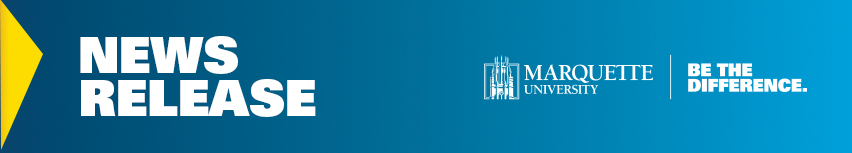 Contact:	 Sept. 30, 2021This release is also available online. 	Rev. Nicholas Santos, S.J., Ph.D. Elected to Marquette Board of TrusteesMILWAUKEE — The Board of Trustees at Marquette University elected Rev. Nicholas Santos, S.J., Ph.D., as its new member during its Sept. 22 meeting. Rev. Santos is a 2006 and 2009 graduate of Marquette, earning an MBA and an interdisciplinary doctorate. Marquette trustees serve for three-year terms and may be re-elected to serve for a maximum of 12 years; they are volunteers and are not compensated for their service.Rev. Nicholas Santos, S.J., Ph.D.  Rev. Nicholas Santos, S.J., is the rector of the Jesuit Community in Omaha, Nebraska, and an associate professor of marketing in the Heider College of Business at Creighton University. Santos, a native of Pune, India, joined the Society of Jesus in 1990 and was ordained in 2000. Santos earned his bachelor’s and master’s degrees in commerce with a specialization in financial accounting from the University of Pune. He has bachelor’s degrees in philosophy and theology from Jnana Deepa Vidyapeeth in Pune, and a master’s in theology from the Jesuit School of Theology at Santa Clara University.  Santos worked for three years as an accountant in a chemical transportation company and as an assistant treasurer and treasurer in two of the major trusts of the Pune Province of the Society of Jesus. He taught for eight years in an evening commerce college in Pune and for seven years in the business school at Marquette before joining the faculty at the Heider College of Business. He has also spent three years at the Markkula Center for Applied Ethics at Santa Clara University as a visiting scholar. His research interests include base-of-the-pyramid markets, business ethics, business and society, Catholic social teaching, corporate social responsibility, social innovation, and social entrepreneurship. He has published widely in several academic journals and serves on the editorial policy board of the Macromarketing Society. He serves on the boards at Creighton University, Creighton Prep, and St. Francis Mission and is past president of the Colleagues of Jesuit Business Education. # # #marquette.edu/news-center/   |   twitter.com/MarquetteMedia